
“AVANZAMOS PARA TI”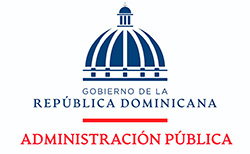 Santo Domingo, DN.23 de febrero, 2021.0003466Señor:Rafael Alcántara FortunaRectorInstituto Superior de Formación Docente Salomé UreñaSu Despacho.Distinguido Señor Alcántara:Luego de saludarle cortésmente, nos permitimos dar respuesta a su comunicación No. 60-2021, donde nos remite la resolución aprobatoria de la estructura de cargos del Instituto Superior de Formación Docente Salomé Ureña, en ese sentido, le informamos que el Ministerio de Administración Pública ha concluido los trabajos relativos a la revisión del manual de cargos, por lo que estamos procediendo a remitirle en formato digital (CD), el referido manual y en físico, la Resolución debidamente refrendada.Es oportuno indicar que el manual es la base sobre la cual podrán hacer las adecuaciones de los cargos en la nómina del personal de ese organismo, a los fines de que cada empleado refleje la nomenclatura del cargo que ocupa. Es importante señalar que cualquier creación, clasificación, modificación o supresión de cargos hecha en esa institución debe contar con la aprobación de este Ministerio para que la misma tenga validez.Sin otro particular, y reiterando nuestra colaboración para todo lo que tenga que ver con el fortalecimiento y desarrollo institucional, y la calidad en los servicios, le saluda con alta estima,AtentamenteDarío Castillo LugoMinistro de Administración PúblicaDCL/JP/DATR/FB/cbAnexo: Resolución y CDRESOLUCIÓN REC No. 01-2021CONSIDERANDO: Que la Ley Núm. 41-08, de Función Pública, del 16 de enero de 2008, que crea la Secretaría de Estado de Administración Pública, hoy Ministerio de Administración Pública, en su artículo 8, numeral 6, faculta al Ministro a dirigir los distintos procesos de gestión del recurso al servicio de la Administración Pública Central y Descentralizada.CONSIDERANDO: Que el Ministerio de Administración Pública (MAP) ha analizado, discutido y validado los cargos que integran la estructura organizativa del Instituto Superior de Formación Docente Salomé Ureña, tomando en consideración los deberes, responsabilidades y complejidades de los mismos así como los requerimientos de educación, experiencia y competencia, requeridos para el desempeño de los mismos. CONSIDERANDO: Que una estructura de cargos racional representa un instrumento clave para establecer una adecuada política retributiva que incluya la eficiente y justa valoración de los puestos y asegure la correspondiente cantidad y calidad de los mismos.CONSIDERANDO: Que, para alcanzar el eficaz cumplimiento de su misión institucional y el desarrollo sostenible de sus funciones, la Institución debe disponer de servidores públicos idóneos, seleccionados sobre bases científicas, para lo cual se hace necesario contar con los cargos debidamente definidos, clasificados y valorados.VISTOS:Ley Núm. 41-08, de Función Pública del 16 de enero del 2008 que crea la Secretaria de Estado de Administración Pública,La Resolución No. 04-2005, mediante la cual se reconoce al Instituto Superior de Formación Docente Salomé Ureña, como instituto Especializado de Estudios superiores del Instituto de Formación Docente Salomé Ureña.Resolución No. 01-09 de fecha 26 de junio del 2019, que aprueba la estructura organizativa del Instituto de Formación Docente Salomé Ureña.Resolución No. 02-09 de fecha 18 de noviembre del 2019, que aprueba el manual de Organización y Funciones del Instituto Superior de Formación Docente Salomé Ureña.Resolución Núm. 99/2019, que aprueba el Manual General de Cargos Comunes Civiles Clasificados del Poder Ejecutivo.Reglamento Núm. 527-09, del 21 de julio del 2009, que establece la Estructura Organizativa, Cargos y Política Salarial.Resolución Núm. 01-19, del 25 de junio del año 2019, que aprueba la estructura organizativa del Instituto Superior De Formación Docente Salomé Ureña –ISFODOSU-En uso de nuestras facultades legales, dictamos la siguiente:R E S O L U C I Ó N:ARTÍCULO I: Se aprueba el Manual del Cargos del Instituto Superior de Formación Docente Salomé Ureña –ISFODOSU-, y su correspondiente ubicación dentro de los grupos ocupacionales, como resultados de la clasificación de los cargos.Grupo Ocupacional IAyudante de MantenimientoCamarero(a)ChoferConserjeJardinero(a)Mensajero(a) Externo(a)Mensajero(a) Interno(a)Portero(a)VigilanteAyudante de CocinaAyudante de ComedorGrupo Ocupacional IISupervisión y Auxiliar Administrativo(a)Auxiliar de Almacén y SuministroAuxiliar de Biblioteca*Bedel*Auxiliar de Ingeniería y Planta FísicaAuxiliar de MercadeoAuxiliar de PublicacionesCajero(a)*RecepcionistaSecretario(a)Supervisor(a) de Almacén y Suministro*Supervisor(a) de Biblioteca*Supervisor(a) de EventosSupervisor(a) de Mantenimiento*Supervisor(a) de MayordomíaSupervisor(a) de Residencia Estudiantil*Supervisor(a) de SeguridadGrupo Ocupacional III – Técnico(as)Chef*Diseñador(a) GráficoGestor(a) de ProtocoloGestor(a) de Redes SocialesManejador(a) de Página WebParalegalSoporte Mesa de AyudaSoporte Técnico InformáticoTécnico(a) Académico(a)*Técnico(a) Administrativo(a)Técnico de Acceso a la InformaciónTécnico(a) de Admisiones Técnico(a) Archivística Técnico(a) de AudiovisualesTécnico(a) de Biblioteca*Técnico(a) de Bienestar Estudiantil DeportivoTécnico(a) de Calidad en la GestiónTécnico(a) de Compras y ContratacionesTécnico(a) de ComunicacionesTécnico(a) de ContabilidadTécnico(a) de Control de BienesTécnico(a) de Datos Estadísticos Técnico(a) de Laboratorio *Técnico(a) de MercadeoTécnico(a) de NóminasTécnico(a) de Plataformas EducativasTécnico(a) de PresupuestoTécnico(a) de Programación de BibliotecaTécnico(a) de Recursos HumanosTécnico(a) de Registro AcadémicoTécnico(a) de Relaciones InterinstitucionalesTécnico(a) de Servicios Estudiantiles*Grupo Ocupacional IV – ProfesionalesAdministrador(a) de Accesos y Monitoreo de SeguridadAdministrador(a) de Base de DatosAdministrador(a) de Configuración y SistemasAdministrador(a) de Continuidad de TICAdministrador(a) de Incidentes y ProblemasAdministrador(a) de Redes y ComunicaciónAdministrador(a) de Servidores y Data CenterAnalista de Bienestar EstudiantilAnalista de Calidad en la GestiónAnalista de Capacitación y DesarrolloAnalista de Compras y ContratacionesAnalista de Control InternoAnalista de Cuestas por PagarAnalista de Datos EstadísticosAnalista de Desarrollo InstitucionalAnalista de Evaluación del DesempeñoAnalista de Evaluación InstitucionalAnalista de Formulación, Monitoreo y Evaluación de PPPAnalista de Investigación y PostgradoAnalista de LicitacionesAnalista de NóminasAnalista de PlanificaciónAnalista de PresupuestoAnalista de ProcesosAnalista de Reclutamiento y SelecciónAnalista de Relaciones Laborales y Seguridad en el TrabajoAnalista de SoftwareAnalista Financiero(a)Analista LegalArquitecto(a)Bibliotecario(a)Contador(a)Coordinador(a) Administrativo(a)Coordinador(a) de Acompañamiento PedagógicoCoordinador(a) Administrativo(a) de la Escuela de DirectoresCoordinador(a) de Calidad en la GestiónCoordinador(a) de DeportesCoordinador(a) de Desarrollo CurricularCoordinador(a) de Desarrollo de Recursos y Contenido DigitalCoordinador(a) de Desarrollo ProfesoralCoordinador(a) de Difusión y Relaciones PúblicasCoordinador(a) de Inteligencia InstitucionalCoordinador(a) de InvestigaciónCoordinador(a) de Lenguas ExtranjerasCoordinador(a) de PlanificaciónCoordinador(a) de Postgrado y Educación PermanenteCoordinador(a) de Programas de Becas InstitucionalesCoordinador(a) de Programas de Centros CongestionadosCoordinador(a) de Programas de ExtensiónCoordinador(a) de Programas de FormaciónCoordinador(a) de ProyectosCoordinador(a) de Servicios GeneralesCoordinador(a) Pedagógico(a)Corrector(a) de EstiloIngeniero(a)Orientador(a) Estudiantil*PeriodistaProgramador(a) de SoftwareGrupo Ocupacional V – DirecciónDecano de GradoDirector(a) Académico(a)*Director(a) Administrativo(a) y Financiero(a)*Director(a) de Bienestar EstudiantilDirector(a) de Centros CogestionadosDirector(a) de Desarrollo CurricularDirector(a) de Desarrollo ProfesoralDirector(a) de DespachoDirector(a) de Escuela de Formación de DirectoresDirector(a) de ExtensiónDirector(a) de Gestión de Admisiones y RegistroDirector(a) de InvestigaciónDirector(a) de Planificación y DesarrolloDirector(a) de Postgrado y Educación PermanenteDirector(a) de Proyección InstitucionalDirector(a)/Encargado(a) de Recursos HumanosDirector(a) de Secretaría GeneralEncargado(a) de Departamento AdministrativoEncargado(a) de División de LitigiosEncargado(a) de Departamento de Acceso a la InformaciónEncargado(a) de División de Activos FijosEncargado(a) de Administración del Servicio TICEncargado(a) de División de Admisiones*Encargado(a) de División de Almacén y SuministroEncargado(a) de División de Archivo y CorrespondenciaEncargado(a) de Departamento de Bienestar Estudiantil* Encargado(a) de Departamento/División de Calidad en la GestiónEncargado(a) de Departamento de Compras y ContratacionesEncargado(a) de División de ContabilidadEncargado(a) de División de Desarrollo de Recursos y Contenido DigitalEncargado(a) de División de Desarrollo e Implementación de SistemasEncargado(a) de Departamento de Desarrollo InstitucionalEncargado(a) de Departamento de Evaluación del Desempeño y CapacitaciónEncargado(a) de Departamento Difusión y Relaciones PúblicasEncargado(a) de Departamento de EgresadosEncargado(a) de División Elaboración de Documentos LegalesEncargado(a) de Departamento de Evaluación InstitucionalEncargado(a) de División de Eventos y ProtocoloEncargado(a) de División de Extensión*Encargado(a) de Departamento de FiscalizaciónEncargado(a) de Departamento de Formulación, Monitoreo y Evaluación de PPPEncargado(a) de División de Gestión de BibliotecasEncargado(a) de Ingeniería y Planta FísicaEncargado(a) de Investigación*Encargado(a) de Departamento de JurídicoEncargado(a) de Departamento de Lenguas ExtranjerasEncargado(a) de División de LicitacionesEncargado(a) de Departamento de MercadeoEncargado(a) de División de Operaciones TICEncargado(a) de División Plataformas EducativasEncargado(a) de División de Postgrado y Educación Permanente*Encargado(a) de Departamento Prácticas ProfesionalizantesEncargado(a) de División de PresupuestoEncargado(a) de Departamento de Programas de Inicial y PrimariaEncargado(a) de Departamento de Programas de SecundariaEncargado(a) de Departamento de PublicacionesEncargado(a) de Departamento de Reclutamiento y SelecciónEncargado(a) de Departamento de Recursos Para el AprendizajeEncargado(a) de División de Registro*Encargado(a) de Departamento de Registro, Control y NóminaEncargado(a) de Departamento de Relaciones InterinstitucionalesEncargado(a) de Departamento de Relaciones Laborales y Seguridad en el TrabajoEncargado(a) de División de Seguridad y Monitoreo TICEncargado(a) de División de Seguridad y RiesgosEncargado(a) de Departamento de Servicios EstudiantilesEncargado(a) de División de Servicios GeneralesEncargado(a) de Departamento/División de Tecnología de la Información y ComunicaciónEncargado(a) de División de TesoreríaEncargado(a) de Departamento/División de Vida EstudiantilEncargado(a) de Departamento de Financiero(a)ARTÍCULO 2: Las creaciones, modificaciones o supresiones de cargos que la institución considere hacer, serán notificadas al MAP para fines de aprobación y la correspondiente actualización de la estructura de cargos vigente.ARTÍCULO 3: Se instruye a las áreas de Recursos Humanos y Planificación y Desarrollo, para que proceda a dar cumplimiento a lo dispuesto en los artículos 1, 2 y 3 de esta Resolución, adecuando la nómina del personal a la Estructura de Cargos resultado del proceso de clasificación y actualización realizado por esta institución y el MAP.DADO: En la ciudad de Santo Domingo, Distrito Nacional, Capital de la República Dominicana, a los 18 días del mes de enero del año dos mil veintiunos (2021), año ciento setenta y seis (176) de la Independencia y ciento cincuenta y cinco (157) de la Restauración.Firmado y sellado_____________________Rafael Alcántara FortunaRectorRefrendada por el Ministerio de Administración Pública (MAP)____________________Lic. Darío Castillo LugoMinistro de Administración Pública